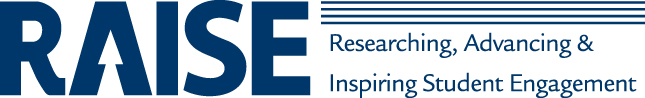 Annual Conference 2017Perspectives on student engagement; looking forward…thinking back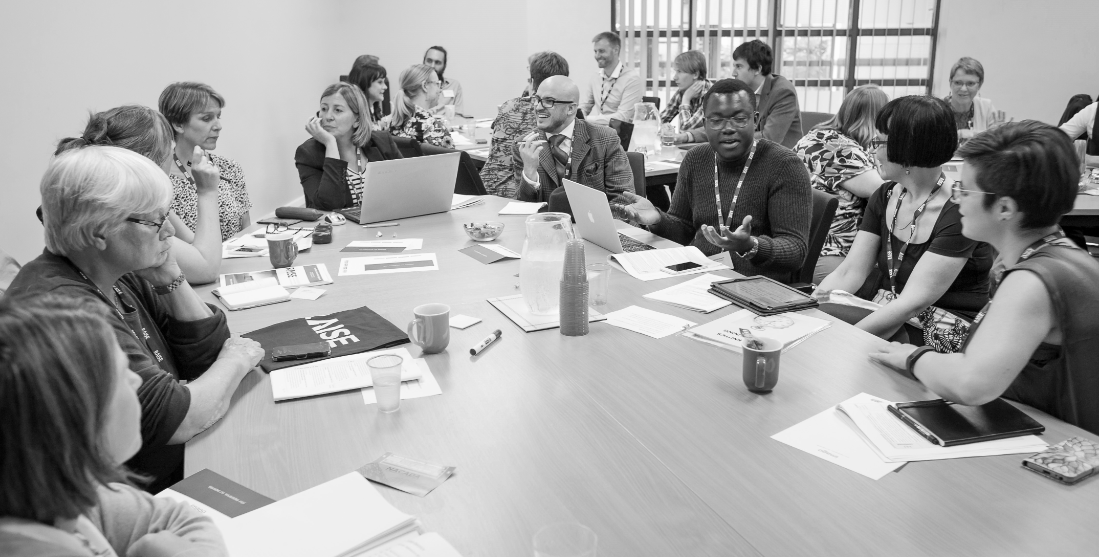 6th- 8th September 2017Manchester Metropolitan University#RAISE17@RAISE_networkWelcome to RAISE 2017On behalf of the RAISE Organising Committee may I offer all delegates a very warm welcome to RAISE17, which returns to Manchester for a second time.  The major theme of this conference is reconsidering what student engagement is all about. As both an idea and set of practices, SE has become widespread. However given that it has been taken up by so many people in a wide range of roles and in such a diversity of HE contexts, instead of clarity and unity of understanding about SE, it seems to have got more ambiguous and unclear. Has HE been appropriated by neo-liberal agendas as some suggest? Has the enthusiasm of some of the practitioners, created forms of SE which are an imposition on students and cast those who do not take up the so called ‘SE opportunities’ as disengaged undermined the virtues of promoting engagement that the original advocates intended? 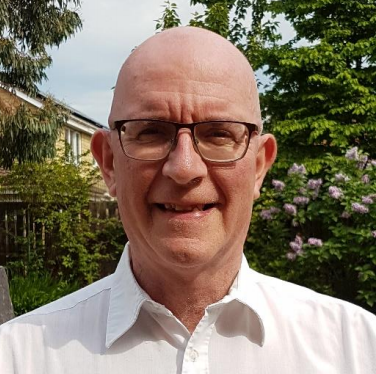 We hope not! RAISE17 is intended to revitalise the student engagement movement, reflect on progress and remind ourselves why we decided to create RAISE and put student engagement at the heart of all that we do. At the same time we all look forward to hearing about exciting new ideas and good policies and practices, so we can learn from each other in a space where all are welcome.  Colin Bryson, Chair of RAISE    Welcome to Student delegates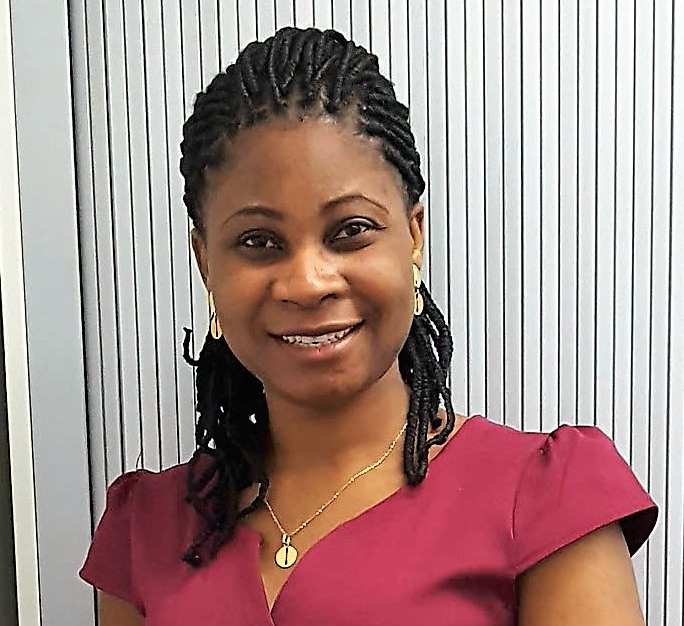 “It gives me great pleasure to welcome students and everyone to the cutting-edge RAISE Conference 2017. My name is Stella, currently a final year postgraduate researcher at the University of Sunderland and a student committee member of RAISE.I am excited to be part of the great team, RAISE, and the RAISE17 conference, that targets creating insights into the student engagement on both national and international platformsI am hopeful that you enjoy every opportunity that this conference creates towards furthering your own engagement.''Stella Faluke, RAISE Committee MemberAbout RAISERAISE is a network of academics, practitioners, advisors and student representatives drawn from the Higher Education Sector who are working and/or interested in researching and promoting student engagement.The Aims of RAISE are:1.  To come together for beneficial scholarly discussion, sharing ideas and creating collaborative projects.2.  To involve and work with students in partnership3.  To promote and disseminate good practice4.  To influence policy and encourage focus and investment in SE5.  To create a bank of resources and share this openly6.  To facilitate communication among our membersThis is delivered through organising an annual conference and events, running special interest groups, supporting our own journal and other publications, lobbying policy makers and funders and collaborating with other organisations and networks with allied interests.For more information about RAISE:Visit the RAISE website: http://www.raise-network.comFollow us on twitter: @RAISEnetworke-mail: info@raise-network.comJournal of Student Engagement in Higher EducationStudent Engagement in Higher Education Journal is an international peer-reviewed journal publishing contributions dealing with student engagement in Higher Education from a disciplinary or multi-disciplinary perspective. We welcome submissions from those working and studying in Higher Education.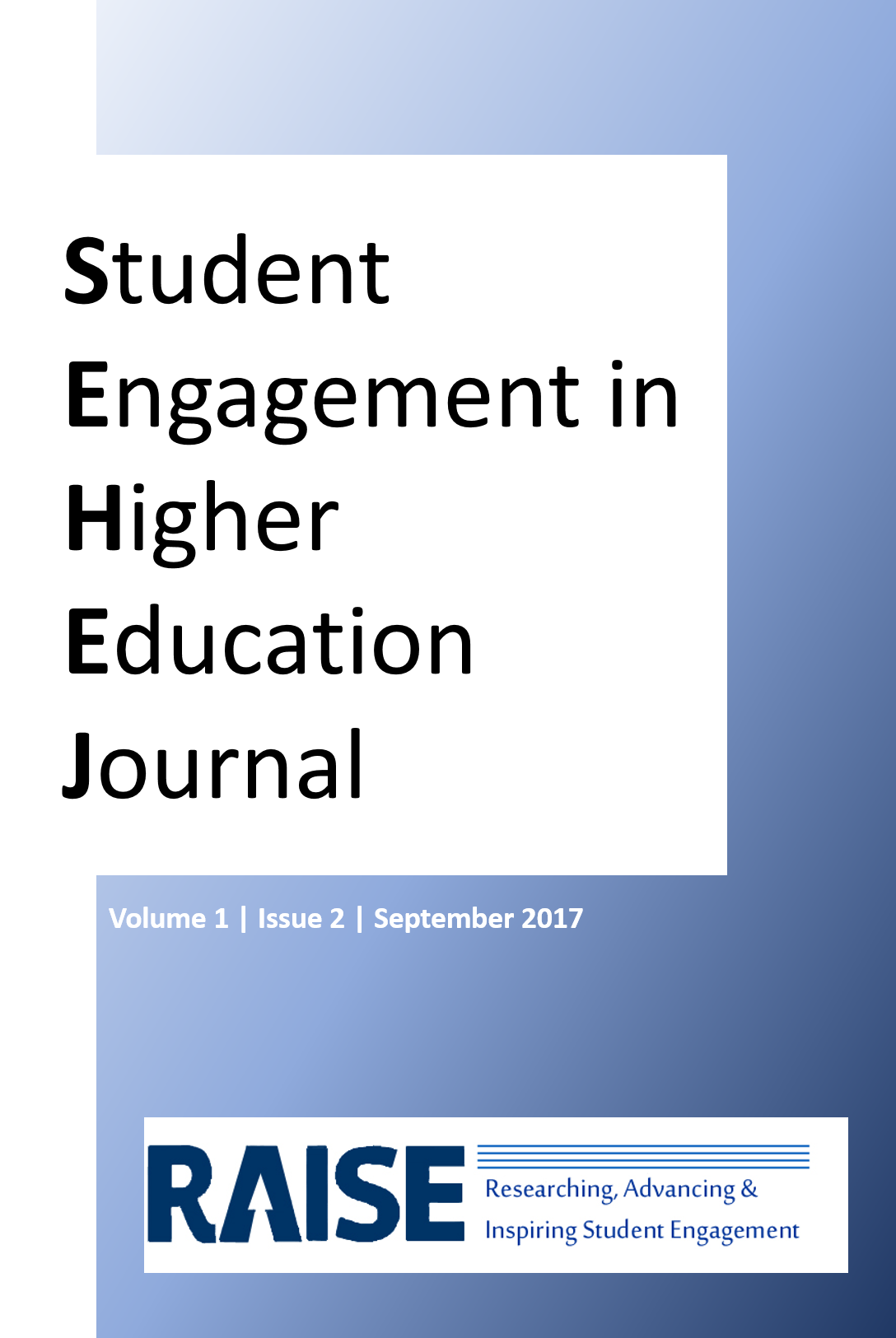 The focus of the journal reflects the focus of RAISE: research, theory, practice and policy about student engagement. We adopt a very broad definition of student engagement as this is a multi-construct. This includes all forms of work around student voice, student participation and students as partners.Volume 1, issue 2 is being launched at the conference.  You can find out more about submission, formats, policies and the organisation of the journal at a special workshop session on Wednesday at 15:15 in room 3.12. We offer a mentoring service to previously unpublished authors, so please come along and discuss your ideas, or chat to Rachel Forsyth, Editor-in-Chief, at the conference. If you are interested in acting as a Reviewer or Mentor, or member of the Editorial Board, please get in touch.  Previous experience is not required, as induction and training are provided.To contact the editors: sehej@raise-network.comWelcome to Manchester Metropolitan UniversityManchester Metropolitan University is a great modern university, in a great global city. We work closely with our city, with business, the community and our academic peers - locally, nationally and internationally - to be inventive and creative, generate great opportunities, and enable our students, colleagues and everyone whose lives we touch to make an impact.​The welcome to RAISE 17 will be made by Professor Helen Laville, Pro-Vice-Chancellor for Education:Professor Helen Laville became Pro-Vice Chancellor for Education at Manchester Metropolitan University in May 2016. She is responsible for the long-term strategic vision on education at MMU, as well as contributing more broadly to the leadership and direction of the University. Professor Laville works on all aspects of MMU’s educational portfolio relating to the curriculum, student experience, student outcomes, pedagogy, partnerships, delivery and innovation, developing a transformational and world class educational experience that will enhance students’ career prospects.Conference Venue – Brooks Building53 Bonsall St, Manchester M15 6GX 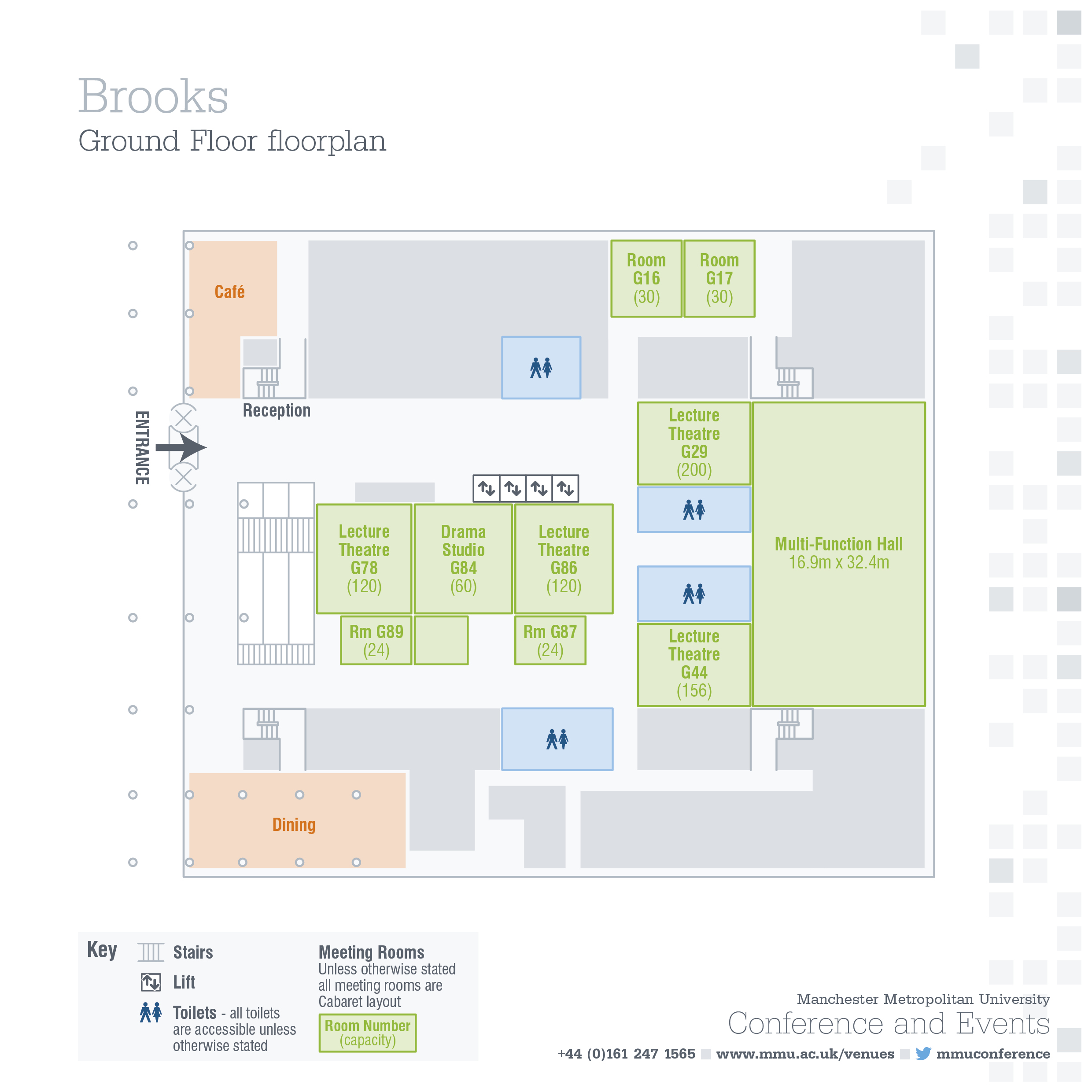 RAISE 17 Agenda at a glance – and roomsWednesday 6th September 2017 – Day 1 Brooks BuildingThursday 7th September 2017 – Day 2Friday 8th September 2017 – Day 3DATE FOR THE DIARY – RAISE 2018Sheffield Hallam University5th – 7th September 2018Agenda in detail (Titles and Abstracts):for full abstracts and biographies see: http://www.raise-network.com/events/conference/ Wednesday 6th September 2017 – Day 1 Thursday 7th September 2017 – Day 2Friday 8th September 2017 – Day 3NotesPICNIC – the Student Exchange Scheme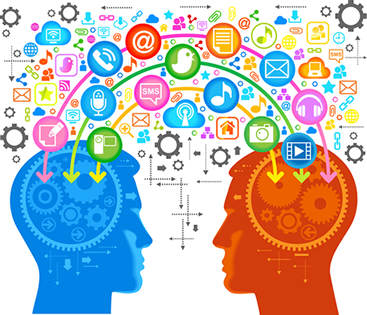 Partnership   Innovation     Collaboration       Networking         Improvement            CreationThis initiative is endorsed by RAISE but operates on a stand alone basis.This scheme enables students to visit another UK university to gather and exchange ideas and information about, e.g. enhancing student representation, or student wellbeing, or any other relevant issue/policy, and/or to inform a research project they are undertaking (e.g. for a dissertation).  The duration of the visit is up to one week with any costs incurred met by the sending university.This offers benefits to the student of immersing themselves in a different environment, gaining responsibility and confidence at the same time as allowing universities to share good practice. A network of partner universities has been established already. E are currently building a wider network and invite you to take partVisit our website: http://www.raise-network.com/picnic/Contact Project coordinators:NB to find out more go to Emily Kirk’s session at RAISE17 or speak to her at the poster sessionTimeTimeItemRoom(s)09:30 – 10:2509:30 – 10:25Registration & RefreshmentsReception10:25 – 11:2510:25 – 11:25Introduction – Colin Bryson and Claire HamshireWelcome – Professor Helen LavilleKeynote 1 – Professor Sally BrownG2911:30 – 12:1011:30 – 12:10Networking Event (with refreshments)TBA12:15 – 13:1512:15 – 13:15Parallel Session 11.11 Myers et al; Mclean; Madriaga; Hibberd1.12 Cameron & Malley; Marie et al1.13 Brooke et al; Waters-Marsh1.14 Shaw & Humphey; Reinheimer-Jones & Thurgood (changed)1.16 Clarke; Mindano2.122.152.162.172.1913:15 – 14:1513:15 – 14:15LunchDining room14:15 – 15:15 14:15 – 15:15 Parallel Session 22.11 Sanghera et al2.12 Bryson & Brayshaw; Lowe & Humphrey2.13 Hayes et al (changed): Cattaneo2.14 O’Connor; Sellars et al2.15 Catterson and Ayling (late addition)2.16 Owens2.122.152.162.172.182.1915:15 – 15:4515:15 – 15:45Refreshment BreakReception15:45 – 16:4515:45 – 16:45Parallel Session 33.11 Kirk and Bryson: Myers et al3.12 Forsyth3.13 Dillon-Lee & Peksa3.14 Horton et al3.15 Heaton et al3.16 Vasileiou & Banyard2.122.152.162.172.182.19Free time for delegates to check into hotelsFree time for delegates to check into hotelsFree time for delegates to check into hotelsFree time for delegates to check into hotels18:00Journal Launch and Wine Reception for REACT Special Issue of Journal of Educational Innovation, Partnership & ChangeJournal Launch and Wine Reception for REACT Special Issue of Journal of Educational Innovation, Partnership & ChangeReception19:30Informal Social at the Rain Bar for bar food and drinks80 Great Bridgewater Street, MI 5JGInformal Social at the Rain Bar for bar food and drinks80 Great Bridgewater Street, MI 5JGTimeItemRoom(s)08:30 – 09:30Registration & RefreshmentsReception area 09:30 – 10:30Parallel Session 44.11 Struan & Ramsay; Wilson-Thomas & Chesterman4.12 Harley et al; Buglear(changed)4.13 Leake; Choate4.14 Bunn; Edwards4.15 Worsley; Smith4.16 Smith2.122.152.162.172.182.1910:45 – 11:45Poster Session (with refreshments)Reception area 12:00 – 13:00Parallel Session 55.11 Marks et al; George; Thompson & Blackley: Means; Bride5.12 Fostier et al5.13 Sweasey; Stowell5.14 McVeigh & Salisu; Short & Gallacher5.15 Delauzan; Morgavi (changed)5.16 Foster & Allen; Ritchie et al2.122.152.162.172.182.1913:00 – 14:30Lunch Annual General Meeting (with committee elections)Dining room2.1214:30 – 15:30Plenary- RAISE Looking Forward G2915:45 – 16:45Parallel Session 66.11 Yorke; Miller & Wilson6.12 Graham & Furlonger6.13 O’Reilly & Short6.14 Hibberd & Allington6.15 Geary & Morris: Weller (changed)6.16 Crowson & Gomersall2.122.152.162.172.182.19Free time for delegates to check into hotelsFree time for delegates to check into hotelsFree time for delegates to check into hotels19:00Conference DinnerBusiness SchoolTimeItemRoom(s)08:30 – 09:30Registration & RefreshmentsReception area09:30 – 10:30Special Interest GroupsAssessmentDigitalInclusive PracticePartnershipPostgraduate & Professional PracticeResearch and Evaluation2.122.152.162.172.182.1910:45 – 11:45Parallel Session 77.11 Southall & Wason; Bows & Wild7.12 Joubert & Chen; Bailey et al7.13 Renaud; Ladwa7.14 Wilson; Bovill7.15 Maxwell-Stuart; Hope7.16 O’Brien et al; Chilvers et al2.122.152.162.172.182.1912:00 – 13:00Parallel Session 8 8.11 Becker et al; Curran8.12 Fuala et al; Clark8.13 McKay et al; 8.14 Lowe8.15 Lubicz-Nawrocka8.16 Smith et al2.122.152.162.172.182.1913:00 – 14:00LunchDining room14:00 – 15:00Keynote 2 – William CareyG2915:00 – 15:30 Awards, Details of Conference 2018G2915:30 Close09:30 – 10:25Registration & Refreshments10:25 –10:40IntroductionWelcome from Professor Helen Laville, Manchester Metropolitan University11:40 – 11:25Keynote 1 – Professor Sally BrownEngaging students creatively to maximise student retention and achievement?Professor Sally BrownEngaged students are more successful, tend not to drop-out and have more positive experiences of higher education than the disenchanted ones who are wholly strategic in their behaviours or who switch off altogether. They also tend to be more enjoyable and rewarding to teach. In this keynote, I will explore how we help our students to act in beneficial ways that aid their engagement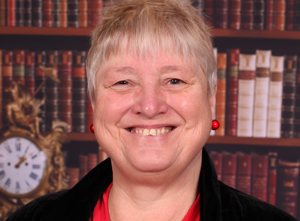 Sally Brown enjoys life as an Independent Consultant and Emerita Professor at Leeds Beckett University. She is also Visiting Professor at the University of Plymouth, the University of South Wales  and at Liverpool John Moores She is a Principal Fellow of the Higher Education Academy, is a Staff and Educational Development Association  Senior Fellow and a UK National Teaching Fellow. 11:25 – 12:15Networking Event (with refreshments)12:15 – 13:15Parallel Session 11.11Papers &PechakuchasMore than the sum of its parts – student-staff collaboration in educational researchDr Janette Myers, Uchechi Eseonu & Laila YaqubySt George's, University of LondonCollaborative research has benefitted from a combination of student and staff experience to provide a more rounded picture of student approaches to study than would otherwise have been possible. We will explain this version of engagement in practice, showing how together we created a new understanding of learning practices.Get Hired: An employability and communications collaboration exploring SE as a life-long learning activity beyond the boundaries of discrete academic disciplines.Ed McLeanRoyal Holloway, University of LondonGet Hired was an innovative employability project at RHUL which was a collaboration between careers service staff, the internal communications team and students.  Using technology (Facebook live and Moodle) the project emphasised the longitudinal and sustainable aspects of SE, such as developing active citizens, beyond the boundaries of discipline-specific curricula.A narrative approach to student engagement: “Really? Is that it? Student engagement?”Manny MadriagaSheffield Hallam UniversityDrawing on the tradition of critical race theory, the proposed Pecha Kucha presentation is an attempt of introducing a (counter)narrative on student engagement.  Oil and Water: Are targets compatible with partnership and student engagement?Jake HibberdUniversity of ExeterThis paper will ask delegates to reflect on the uncomfortable subject of whether targets and benchmarking tools, as common as they are in HE today, are compatible with partnership. If so, what benefits do they bring to student engagement policy, and what do we need to consider when using targets?1.12PapersStudents making Small Talk: student-led clinical learning in speech and language therapyHelen Cameron & Nicola MalleyUniversity of SheffieldStudents making Small Talk is an example of student engagement practice in a clinical training programme context. Speech and language therapy students collaborated with staff to design, pilot and evaluate a new clinical placement working with young children. The outcomes from this project and the learning will be discussed. Experiences from a pilot: Student Reviewers of TeachingJenny Marie, Jesper Hnasen, Joseph Thorogood, Manuela Elliott, and Giacomo PiccoliUCLOver the spring term 2017 UCL ChangeMakers piloted a scheme to whereby students and staff investigated an aspect of teaching practice in partnership, through dialogue about classroom teaching practice, VLEs and assignment briefs. This paper relates experiences of the scheme from staff, student and institutional perspectives.1.13PapersWhat is student engagement to us and why do we get involved?Jasmin Brooke, Jack Cooper, Hazel Gordon and Georgina BrayshawNewcastle UniversityA student-led project exploring why certain students get involved with certain university schemes, and if these schemes have met students' expectations.Students Creating Change Helen Waters-Marsh Bishop Grosseteste University This 20-minute presentation will focus on the origins of the Students Creating Change (SCC) project at Bishop Grosseteste University. Situated in Lincolnshire, a small HEI with a distinctive profile, history and student make-up, BGU represents a model for how student engagement can be done at non-traditional higher education institutions or specialist higher education institutions1.14Paper1.14 The REACT Systematic Literature Review: Descriptions of and Methods to Engage ‘Hard to Reach’ StudentsCassie Shaw & Owen Humphrey  The University of WinchesterThis paper presents the findings from the systematic literature review of ‘hard to reach’ students by the REACT project. In this session we will engage with the literature, explore the findings from the research and invite discussion around the problematic nature of the term ‘hard to reach’.Partners for Life(cycle)Therese Reinheimer-Jones & Sian ThurgoodKingston University Kingston believes that working in partnership with students is the future of student engagement. Student ‘Connectors’ input and shape projects at key transition points in the student life cycle ensuring services and support are informed by what our students need and want.  We want to share results, challenges and learning. 1.16PapersStudent Partnership Agreements: Impact and change Hannah Clarkesparqs (Student Partnerships in Quality Scotland)Since 2013 Student Partnership Agreements (SPAs) have been a tool to enhance student partnership at a strategic level to improve the quality of learning and teaching. This paper will evaluate the progress of SPAs in the Scottish sector and discuss how we might extend their use to evaluate and demonstrate impact of enhancement and partnership activity.Does ‘student voice’ mean anything to students and does anyone listen to it?George Mindano University of KentAlthough ‘student voice’ has become crucial in contemporary higher education, this qualitative study answers important questions missing in literature. These include: what student voice means to the wider student body, what motivates them to express their voice, if they think they have a voice and if anyone listens to it. 13:15 – 14:15Lunch14:15 – 15:15 Parallel Session 22.11 - SymposiumPeer Assisted Learning in Pre-Sessional English Programme (PAL in PREP) Sonia Sanghera, Ruth Vaqari & Mohammed Ben SheradaUniversity of BradfordThis symposium includes 3 perspectives on an academic peer learning scheme at the University of Bradford: student engagement practitioners, programme staff and students.  Together these discuss how established student engagement practice has been expanded to international students through the pre-sessional English programme, further supporting partnerships, transitions, building skills/employability and aiding engagement and community.2.12 - PapersReflections on our understanding of the nature of student engagementProfessor Colin Bryson and Georgina BrayshawNewcastle UniversityIn 10 years student engagement has risen in the UK from obscurity to prominence. As a pioneer of seeking to define and understand the nature of engagement.  I offer a reconsideration of the conceptual nature and definition of student engagement- based on the views of leading commentators and recent literature.  Revelations and New Perspectives - Investigating what types of Student Engagement contributes to a ‘Sense of Belonging’ and to what extent for students at the University of Winchester?Tom Lowe and Owen HumphreyUniversity of WinchesterThis research paper will report on a study that conducted at the University of Winchester to investigate students ’Sense of Belonging’ at the HEI. This project has been conducted in partnership by Owen Humphrey, an MA and Tom Lowe, a Project Manager as part of the Winchester Student Fellows Scheme. 2.13 - PapersStudent Engagement through Peer MentoringJac CattaneoNorthbrook CollegeThis session will consider how the collaboration between staff and students on a Peer Assisted Study Skills scheme has enhanced student engagement on Foundation Degrees, in the context of College-based Higher Education.  Students not only participated in this pilot project, but helped to design the means of evaluating its impact.  ‘Heads or Tails? A Situational Analysis of Two Signature Pedagogies; an Epistemological Stance for Student Engagement’ Catherine Hayes, Colin Rennie & Dr John Fulton.University of SunderlandThis paper provides an insight into a Situational Analysis (Clarke, 2005) between two signature pedagogies (Glass and Ceramics and Biomedical Science). Theoretically investigating and disseminating best practice from the Faculty of Art and Creative Industries, was adopted as a methodological approach in providing a valuable contextual insight into student engagement2.15 -WorkshopEngaging People with Partnership: when does the conversation begin?Suzanne Catterson and Angus AylingUniversity of LincolnIn order to achieve true partnership across an institution the concept of partnership should be understood and bought into by all. This workshop will encourage delegates to share practice around how they engage the two biggest stakeholders; staff and students, in a conversation about partnership to equip them to strive towards a mutual goal.2.14 – PapersINSTEP: INternationalising STudent Education in PhysiotherapyDeborah O'ConnorManchester Metropolitan UniversityThis paper outlines the results of a collaborative partnership between Manchester Metropolitan University, England and Turku University of Applied Sciences, Finland.  The project aimed to enhance student engagement, and international partnerships, thus impacting on Physiotherapy education across both Institutions, using shared learning resources and collaborative student led working.India-based football-related placements: A case study of partnershipDr Christopher Sellars, Michael Singh, Arun Chander, Callum McCarthy & Alexander Oke OnobrakpeyaUniversity of WolverhamptonThis paper will draw on data from all stakeholders involved in developing and undertaking specific international sport placements in India. It will demonstrate the benefits and challenges of partnership working and illustrate the potentially transformational power of such student learning opportunities. 2.16 - WorkshopAction planning for School/department student engagementJane OwensCanterbury Christ Church UniversityThis is a practical workshop based on the experience of action planning for SE in the School of Law, Criminal Justice and Computing at Canterbury Christ Church University.  Delegates will leave the session with the beginnings of an action plan and some clear ideas of how they can progress SE in their own institution.    15:15 – 15:45Refreshment Break15:45 – 16:45Parallel Session 33.11 – PaperEngaging students through a exchange visits between universities: the PICNIC scheme Emily Kirk and Colin BrysonNewcastle UniversityThis idea was student initiated – involving students visiting universities other their own for a duration of up to a week. The purpose of this visit would be to gather and exchange information – that could be about student representation, or SE practices, or something specific including research fieldwork for dissertations/projects. We already have several partner universities and are currently inviting more to take part.‘I wish I’d known about this earlier’. Student engagement in co-creation and promotion of learning opportunities to other studentsJanette Myers, Larysa Hlukha, Ele Clancey, Zohra Ahmed & Iqra AhmedSt George's, University of LondonThis session will consider a model of engagement that focusses on students’ involvement in their own learning and that of peers. We will present the model, examine its appeal to students, showcase some outcomes of its first two years of operation and discuss the gains for participants, students and institution. 3.12 - WorkshopWho'd want to read about that? Publishing your work in the Student Experience in Higher Education Journal Rachel ForsythManchester Metropolitan UniversityThis workshop will encourage colleagues to consider how to frame and manage their work with a view to publication in the RAISE journal, Student Experience in Higher Education. The aim is to make rigorous study of Student Engagement more accessible to more people involved in the field.   3.13 - WorkshopBuilding The Student Success FestivalFaith Dillon-Lee & Jo PeksaMiddlesex UniversityAn interactive workshop based on Middlesex University’s ‘Student Success Festival’, discussing how student and academic stakeholders can work together to design a large scale event aimed at engaging students in both their academic success and their social and mental well-being. 3.14 - WorkshopStudent engagement through cross year collaboration - A JourneySuzanne Horton, Karen Bubb, Bethany Lunn & Pippa JudgeUniversity of WorcesterStudent engagement and retention remains a priority for the Teacher Training course at University of Worcester. A cross year approach to academic and non-academic practices has enhanced the experiences of undergraduates.  This workshop will allow participants to reflect upon this pilot and explore the process from student and tutor perspectives.3.15 - Workshop"If students were to be treated as equals…": facilitating meaningful student participation in university governanceCaroline Heaton, Catherine Arnold & Dr Rebecca KhannaSheffield Hallam University "If students were to be treated as equals…"* : facilitating meaningful student participation in university governance    Our research is attempting to understand the actual and perceived impact of student involvement in University governance, with an emphasis on participation in committees. This workshop will introduce some findings from the research, and provide an opportunity for participants to explore models of student-staff partnership working, within a formal context.   3.16  -WorkshopThe use of Peer learning to empower and inspire mature HE students, and female students in STEMDr Ismini Vasileiou & Craig BanyardUniversity of PlymouthPeer Learning is well established across countries focusing on subject specific sessions. But what happens when we use Peer learning for other problematic areas in Higher Education? Peer learning can be proven a strong vehicle to break taboos and stereotypes and with a student centred approach to have higher achievements.  Free time for delegates to check into hotelsFree time for delegates to check into hotels18:00Journal Launch and Wine Reception for REACT Special Issue of Journal of Educational Innovation, Partnership & Change19:30Informal Social at the Rain Bar for bar food and drinks80 Great Bridgewater Street, MI 5JG08:30 – 09:30Registration & Refreshments09:30 – 10:30Parallel Session 44.11 - PapersA systematic review of student-staff partnership initiatives in higher educationAndrew Struan & Scott RamsayUniversity of GlasgowWe will encourage attendees to consider the range of developmental opportunity they offer PhD students, as well as the benefit of close collaboration and partnership as a pathway into multi-disciplinary teaching, innovative student engagement, and outwards transitions. We will showcase a model of developing research students’ graduate attributes / enhancing employability.Can't I Just Do a Placement?' Students as Partners in Project-Based LearningJuliette Wilson-Thomas & Mick ChestermanManchester Metropolitan UniversityWe have developed a new infrastructure and series of units for working on project-based units within the faculty of Education called EdLab. As well as engaging students in deep learning, this approach is designed to increase student engagement through autonomy and a link to student interests. This is a presentation on the practical experiences of implementing project-based education units working with students as partners. 4.12 - PapersLong tables and engaging under-represented studentsDaniel Hartley, Nadia Nafedh & Dushant PatelQueen Mary University of LondonThis paper examines the potential for a 'long table' approach to empower and engage under-represented student voices. It will argue that though the approach holds potential to generate hope and insight able to inform institutional change, power relations can re-emerge.On Your Marks: A Study of Student Attitudes to Assessment and FeedbackJohn BuglearNottingham Trent UniversityThis paper presents the results of a survey of over 100 final students seeking their attitudes towards assessment. The results demonstrate the significance to student of assessment and the feedback on it. Preferences of type of assessment, means of feedback and choice of assessment type are revealed.   4.13 - PapersThe "Sketchbook Film"Lucy LeakePlymouth College of ArtThe Film team have developed the “Sketchbook Film” to aid in individual assessment. Essentially a micro documentary piece, the sketchbook film is submitted alongside the more substantial film project, offering the opportunity for each student to clearly situate their own practice, and to reflect on their skills and their role in the film production. They are required to critically analyse their creative decision making, and be self aware throughout the process of the film production, rather than waiting until their final crewed piece is finished. It is reflective practice in practice. In terms of student engagement the sketchbook film has so many genuine benefits to the students. It makes them self aware of their strengths, areas for improvement, their role in a production, and their emerging practice specialism.Engaging biomedical students with their course via an assessed professional development programJulia ChoateMonash UniversityAt Monash university, biomedical students were anxious about their career options and employability skills, leading to student attrition. This prompted a team of careers and biomedical staff to embed a professional development program into the curriculum, with assessments involving contributions to an eportfolio where students reflect on their career-related experiences and employability skills.4.14 - PapersSomewhere Over the Rainbow: Power, Pleasure and Subject Positions Associated with the Student JourneyGeoff BunnManchester Metropolitan UniversityIn this paper I articulate an uneven vision of how the ‘student journey’ might be understood in terms of power relations. A Lacanian pedagogy accounts for students’ actual lived experiences, abounding in false starts, detours, and breakdowns. These apparently sterile gaps, aimless meanderings and frustrated reversals make intellectual development possible.Nursing student-led simulationDr. Sharon EdwardsBuckinghamshire New UniversityStudent engagement in their own learning attempts to demonstrate the importance of the role of the nurse at the bedside; and is about using students own practice in a way that connects it to the academic side of the course bringing them both to life.   4.15 - WorkshopLearning Partnership: Embedding a model that reinforces personal and professional developmentMadeline WorsleyUniversity of PortsmouthExploring the process of partnership in action to gain an insight into sustaining and delivering a programme like the Learning Partnership. In this context, delegates will critically reflect on their practice. Discussing what reinforces a learning community and exploring how to capture, value and recognise student/staff experiences and transformation.4.16 - WorkshopExploring BME commuting students’ experiences: sharing practice for inclusive curricular change and institutional action Dr Susan SmithLeeds Beckett UniversityThis workshop will explore the experiences of commuting students and the impact it has on their academic and cultural engagement. We will discuss and, explore ideas for curricular and structural interventions which might be useful in the workshop participants' own universities.  10:45 – 11:45Poster Session (with refreshments)Using student engagement through partnership to drive innovation in learning and teaching at The Open University: a multidisciplinary approachHelen Cooke, Kate Lister, Sue Lowe & Liz EllisOpen UniversityFor students studying at a distance – and particularly for those also studying across subject boundaries in a multidisciplinary way – student engagement poses a number of specific challenges at The Open University. However, this poster will describe how we have developed a collaborative, innovative approach to engage students in the development of appropriate, online learning activities across the three conference themes of People, Partnership and Practice.The Academic Peer Learning NetworkCatherine McConnell & Dr Ismini Vasileioui University of Brighton; University of PlymouthThe Academic Peer Learning network is an international community that welcomes a broad range of peer learning models in higher education. Our poster offers information about models of peer learning, and representatives from the network will be present to discuss and build partnerships between the peer learning and RAISE communities.‘Celebrating Ambiguity; Discourses and Narratives of Student Engagement’Dr Catherine Hayes & Dr John FultonUniversity of SunderlandMetric driven evaluations of student engagement  such as NSS /PTES have changed the original philosophical and operational stance of what student engagement actually is and how it is defined (Kuh, 2016).Discourses and narratives of student engagement ought to capture a broader picture of students than merely binary classifications that tell educators little of who students are as people well as what they constitute as an embodied skills set. Ambiguity is outlined here as one means of facilitating student engagement that equips people for society not merely a linear set of criteria.Co-designing a new course as a way for students to engage with the educational goal of their institution of educating global citizens Tatiana BruniDurham UniversityI am developing in partnership with students a new course that will deal with cosmopolitan communication. The teacher-student partnership is envisioned as a laboratory of democracy aimed at offering students a site where the educational objectives of the college concerning cosmopolitan/global/world citizenship are examined, embodied and negotiated by those, the students, to which they apply. By participating, students also practice a form of active community engagement, which in the field of education for global citizenship is considered an important aspect. The poster will present the first insights on the impact that dealing with concepts of global citizenship has on students’ own self-perception. Challenges will also be highlighted. “The same but different – staff and student perceptions of difference and its impact on social and academic integration at MMU”Henry Coleman & Rachel ForsythManchester Metropolitan UniversityNelson et al. (2009) state that first year experience is key to a successful university career. Interviews were conducted with staff and students to explore their experiences of induction and transition to university life. Staff were asked what they actually did to support student engagement during the transition to HE, and students were asked to describe how . A key theme which was brought up by first year tutors in the interviews was building a ‘cohort identity’ to make first years feel a part of the course they were studying; some felt that not enough was done, and that this led to feelings of isolation. Another key theme was improving the learning environment at the university. This information was then looked at in the context of satisfaction and progression data for the relevant courses, to see what good practice might be identified and used to develop open educational resources which focused on encouraging student engagement. These will be demonstrated alongside the poster.Co-designing assessment briefings and shaping a sustainable assessmentAnna DolidzeUniversity of WestminsterThe Students as Co-Creators Assessment Briefing project made an important intervention with its three main aims: finding out if students understand the assessment briefings at Westminster Business School (WBS); exploring how the briefings can be improved or made more student-friendly; bringing consistency in the assessment briefings offered. Both secondary and primary data collection were undertaken. The findings showed, for example, students had difficulty in understanding assessment briefings as they would misunderstand academic terms; that students considered changing the design could assist them in better comprehending the briefings. To conclude, having clear and student-friendly assessment briefings designed in a way that complements the good teaching practices in class and aids the learners’ own development and growth is important. Engaging students through a exchange visits between universities: the PICNIC scheme Emily Kirk Newcastle UniversityThis idea was student initiated – involving students visiting universities other their own for a duration of up to a week. The purpose of this visit would be to gather and exchange information – that could be about student representation, or SE practices, or something specific including research fieldwork for dissertations/projects. We already have several partner universities and are currently inviting more to take part.Each RAISE Special Interest Group will also have a posterUsing student engagement through partnership to drive innovation in learning and teaching at The Open University: a multidisciplinary approachHelen Cooke, Kate Lister, Sue Lowe & Liz EllisOpen UniversityFor students studying at a distance – and particularly for those also studying across subject boundaries in a multidisciplinary way – student engagement poses a number of specific challenges at The Open University. However, this poster will describe how we have developed a collaborative, innovative approach to engage students in the development of appropriate, online learning activities across the three conference themes of People, Partnership and Practice.The Academic Peer Learning NetworkCatherine McConnell & Dr Ismini Vasileioui University of Brighton; University of PlymouthThe Academic Peer Learning network is an international community that welcomes a broad range of peer learning models in higher education. Our poster offers information about models of peer learning, and representatives from the network will be present to discuss and build partnerships between the peer learning and RAISE communities.‘Celebrating Ambiguity; Discourses and Narratives of Student Engagement’Dr Catherine Hayes & Dr John FultonUniversity of SunderlandMetric driven evaluations of student engagement  such as NSS /PTES have changed the original philosophical and operational stance of what student engagement actually is and how it is defined (Kuh, 2016).Discourses and narratives of student engagement ought to capture a broader picture of students than merely binary classifications that tell educators little of who students are as people well as what they constitute as an embodied skills set. Ambiguity is outlined here as one means of facilitating student engagement that equips people for society not merely a linear set of criteria.Co-designing a new course as a way for students to engage with the educational goal of their institution of educating global citizens Tatiana BruniDurham UniversityI am developing in partnership with students a new course that will deal with cosmopolitan communication. The teacher-student partnership is envisioned as a laboratory of democracy aimed at offering students a site where the educational objectives of the college concerning cosmopolitan/global/world citizenship are examined, embodied and negotiated by those, the students, to which they apply. By participating, students also practice a form of active community engagement, which in the field of education for global citizenship is considered an important aspect. The poster will present the first insights on the impact that dealing with concepts of global citizenship has on students’ own self-perception. Challenges will also be highlighted. “The same but different – staff and student perceptions of difference and its impact on social and academic integration at MMU”Henry Coleman & Rachel ForsythManchester Metropolitan UniversityNelson et al. (2009) state that first year experience is key to a successful university career. Interviews were conducted with staff and students to explore their experiences of induction and transition to university life. Staff were asked what they actually did to support student engagement during the transition to HE, and students were asked to describe how . A key theme which was brought up by first year tutors in the interviews was building a ‘cohort identity’ to make first years feel a part of the course they were studying; some felt that not enough was done, and that this led to feelings of isolation. Another key theme was improving the learning environment at the university. This information was then looked at in the context of satisfaction and progression data for the relevant courses, to see what good practice might be identified and used to develop open educational resources which focused on encouraging student engagement. These will be demonstrated alongside the poster.Co-designing assessment briefings and shaping a sustainable assessmentAnna DolidzeUniversity of WestminsterThe Students as Co-Creators Assessment Briefing project made an important intervention with its three main aims: finding out if students understand the assessment briefings at Westminster Business School (WBS); exploring how the briefings can be improved or made more student-friendly; bringing consistency in the assessment briefings offered. Both secondary and primary data collection were undertaken. The findings showed, for example, students had difficulty in understanding assessment briefings as they would misunderstand academic terms; that students considered changing the design could assist them in better comprehending the briefings. To conclude, having clear and student-friendly assessment briefings designed in a way that complements the good teaching practices in class and aids the learners’ own development and growth is important. Engaging students through a exchange visits between universities: the PICNIC scheme Emily Kirk Newcastle UniversityThis idea was student initiated – involving students visiting universities other their own for a duration of up to a week. The purpose of this visit would be to gather and exchange information – that could be about student representation, or SE practices, or something specific including research fieldwork for dissertations/projects. We already have several partner universities and are currently inviting more to take part.Each RAISE Special Interest Group will also have a posterUsing student engagement through partnership to drive innovation in learning and teaching at The Open University: a multidisciplinary approachHelen Cooke, Kate Lister, Sue Lowe & Liz EllisOpen UniversityFor students studying at a distance – and particularly for those also studying across subject boundaries in a multidisciplinary way – student engagement poses a number of specific challenges at The Open University. However, this poster will describe how we have developed a collaborative, innovative approach to engage students in the development of appropriate, online learning activities across the three conference themes of People, Partnership and Practice.The Academic Peer Learning NetworkCatherine McConnell & Dr Ismini Vasileioui University of Brighton; University of PlymouthThe Academic Peer Learning network is an international community that welcomes a broad range of peer learning models in higher education. Our poster offers information about models of peer learning, and representatives from the network will be present to discuss and build partnerships between the peer learning and RAISE communities.‘Celebrating Ambiguity; Discourses and Narratives of Student Engagement’Dr Catherine Hayes & Dr John FultonUniversity of SunderlandMetric driven evaluations of student engagement  such as NSS /PTES have changed the original philosophical and operational stance of what student engagement actually is and how it is defined (Kuh, 2016).Discourses and narratives of student engagement ought to capture a broader picture of students than merely binary classifications that tell educators little of who students are as people well as what they constitute as an embodied skills set. Ambiguity is outlined here as one means of facilitating student engagement that equips people for society not merely a linear set of criteria.Co-designing a new course as a way for students to engage with the educational goal of their institution of educating global citizens Tatiana BruniDurham UniversityI am developing in partnership with students a new course that will deal with cosmopolitan communication. The teacher-student partnership is envisioned as a laboratory of democracy aimed at offering students a site where the educational objectives of the college concerning cosmopolitan/global/world citizenship are examined, embodied and negotiated by those, the students, to which they apply. By participating, students also practice a form of active community engagement, which in the field of education for global citizenship is considered an important aspect. The poster will present the first insights on the impact that dealing with concepts of global citizenship has on students’ own self-perception. Challenges will also be highlighted. “The same but different – staff and student perceptions of difference and its impact on social and academic integration at MMU”Henry Coleman & Rachel ForsythManchester Metropolitan UniversityNelson et al. (2009) state that first year experience is key to a successful university career. Interviews were conducted with staff and students to explore their experiences of induction and transition to university life. Staff were asked what they actually did to support student engagement during the transition to HE, and students were asked to describe how . A key theme which was brought up by first year tutors in the interviews was building a ‘cohort identity’ to make first years feel a part of the course they were studying; some felt that not enough was done, and that this led to feelings of isolation. Another key theme was improving the learning environment at the university. This information was then looked at in the context of satisfaction and progression data for the relevant courses, to see what good practice might be identified and used to develop open educational resources which focused on encouraging student engagement. These will be demonstrated alongside the poster.Co-designing assessment briefings and shaping a sustainable assessmentAnna DolidzeUniversity of WestminsterThe Students as Co-Creators Assessment Briefing project made an important intervention with its three main aims: finding out if students understand the assessment briefings at Westminster Business School (WBS); exploring how the briefings can be improved or made more student-friendly; bringing consistency in the assessment briefings offered. Both secondary and primary data collection were undertaken. The findings showed, for example, students had difficulty in understanding assessment briefings as they would misunderstand academic terms; that students considered changing the design could assist them in better comprehending the briefings. To conclude, having clear and student-friendly assessment briefings designed in a way that complements the good teaching practices in class and aids the learners’ own development and growth is important. Engaging students through a exchange visits between universities: the PICNIC scheme Emily Kirk Newcastle UniversityThis idea was student initiated – involving students visiting universities other their own for a duration of up to a week. The purpose of this visit would be to gather and exchange information – that could be about student representation, or SE practices, or something specific including research fieldwork for dissertations/projects. We already have several partner universities and are currently inviting more to take part.Each RAISE Special Interest Group will also have a poster12:00 – 13:00Parallel Session 55.11 - PechakuchasExploring the Reasons Why Students Fail to Engage with Taught Sessions at University Dr Gillian Marks, Dr Jeremy Oldfield & Judith RodwellManchester Metropolitan UniversityThe present study used focus groups to explore reasons for non-attendance at university teaching sessions. Four themes emerged: the key role played by a sense of belonging to university; the evaluation of the teaching that took place; perceptions of being a consumer; and the external pressures that students face.Student Engagement  - whose voice is it anyway?Tommy George, Kirsty Miller & Emma WilliamsUniversity of LincolnNot all students can be (or want to be) SuperEngaged, but can we ensure the voices of the few reflect the will of the masses? We will discuss the problems of communication within a large school, and the launch of our student-led blog, DigiPsych to improve communication and academic community.#NBSdiscover, 3-7 October 2016. Reviewing and reimagining retailing in Nottingham.Amanda Thompson and Nelson BlackleyNottingham Trent University#NBSdiscover, 3-7 October 2016. Reviewing and reimagining retailing in Nottingham.  This unique induction week at Nottingham Business School (NBS) provided an early opportunity to introduce all 1200 new undergraduate students to the NBS mission and values through an active, whole school, business-focused task, involving external stakeholders.  Working title ‘Creative Network’:  a place for collaboration and professional developmentTracey MeansUniversity of LincolnBuilding 'The Creative Network', a place for students:    To find opportunities to work together,  To grasp hold of professional development by developing their own profiles,   To be inspired by an evolving visual showcase of work and informative content,    with building community at its core.Describing a project in which a team of students design and build their own classroomDr Ian BrideUniversity of KentA student team project to design, model and construct an outside classroom/social/making/event space to the rear of my School (of Anthropology and Conservation). A cross-faculty team of students are creating a building using primary materials they themselves have sourced and processed from the University’s extensive woodlands.5.12 - SymposiumStudents as researchers of education or student experience related questionsMaggy Fostier, Will Carey, Marcia Ody, Sue Goldrick, Henri Egle Sorotos, Ella Terasa & Nicholas Weise,University of Manchester / University of Manchester Students' UnionIn 2016, we employed and trained twelve undergraduates as project researchers, focusing on exploring in interdisciplinary teams aspects of interest within broad student experience related themes, e.g. benefits of peer communities. This symposium will present an evaluation of the pilot and explore how this approach can be adapted. 5.13 - PapersThe 5Ps of Transition and InductionPenny SweaseyManchester Metropolitan UniversityThe five conference themes will be used as a framework to explore how several projects focusing on transition has led to an integrated approach to all aspects of students’ transition and induction into HE and their early first-year experience. Personal academic tutoring and student engagement: what works?Dr. Marie StowellUniversity of WorcesterBased on a report undertaken last year and a more recent investigation into Personal Academic Tutoring (PAT), this paper presents findings that students are best engaged in taking responsibility for their own learning when PAT is embedded into a course as a key part of a wider ‘wrap-around’ student experience.5.14 - PapersSTEP4Excellence: Reflections on evolving student experience initiativeStephen McVeigh & Robiu SalisuSwansea UniversitySwansea University’s STEP4Excellence initiative is at an ideal point in its life cycle to think back and look forward.  This paper will review the aims and ambitions of the initiative.  It will detail the range of enhancements that have emerged and it will identify the future evolution of student engagement.More than words can say:  exploring the potential of feedback to foster the staff student relationship in higher education, based on an analysis of the free text responses in the Irish Survey of Student Engagement.Angela Short & Gerry GallacherDundalk Institute of TechnologyDrawing on free text student authored comments contained in the first three years of the Irish Survey of Student Engagement, the paper will explore the potential of feedback ( face to face and technology enhanced) to foster closer relationships between staff and students- arguably a neglected domain in higher education. 5.15 - PapersPeer influence on career behaviours: A case for partnership working to increase student engagement with careers and employability support in Higher EducationAnne DelauzunUniversity of WarwickA proportion of higher education (HE) students appear to be taking careers and employability support into their own hands, organising workshops, employer talks and networking events. Perhaps it's time careers professionals stepped back and left them to it? Or perhaps partnership is the answer? Whether through transmittal of expectations or information, as role models, collaborators or supporters, there is much to suggest peer influence could be better harnessed as a means of increasing and deepening opportunities for student engagement in career learning. Drawing on this, this paper considers implications for the design and delivery of HE careers and employability support.Crossing boundaries: the moral and political force of SE when working with international students. People and practices across the frontiers of learning. Anna Claudia MorgaviMelton College, York/Durham UniversityThis paper will address why SE is a vital element in working with international students, by theoretically linking the six new pedagogical ideas for the future of a flexible HE, ontological and epistemological tenets of SE, and the challenges involved in organising social programmes in an multinational College.5.16 - PapersStudent engagement in curriculum and module development Jo Foster & Eleanor AllenUniversity of NottinghamAn opportunity to involve a group of engaged undergraduate students into the content delivery of a year three module, has arisen within a Russel group University. Student engagement in curriculum development is an important part of student experience, satisfaction and could help redresses the power balance between student and teacher. International Experience: A co-created journey Professor Laura Ritchie, Simon Arthurs & Danielle ThomasUniversity of ChichesterIn the module, International Experience, students create elements of the curriculum, content, planning and delivery. The underlying principles are transferrable to other subject areas and The practice, skill, and learning achieved feeds into professionalism, interpersonal communication, and a portfolio serving for future employability.  13:00 – 14:30Lunch and Annual General Meeting (with committee elections)14:30 – 15:30PlenaryRAISE Looking Forward - PanelChaired by Colin Bryson, a panel of students and staff will discuss the current position of student engagement – and link this to the main theme of RAISE17. We will consider how RAISE should respond to this. All delegates are welcome to participate in this debate.15:45 – 16:45Parallel Session 66.11 - PaperBelongingness, engagement and self-confidence: findings from ‘What Works?’Mantz YorkeLancaster UniversityA survey of 'belongingness', engagement and self-confidence was administered on seven occasions to selected cohorts of students in 13 UK universities, as part of the 'What Works?’ programme which ran between 2012 and 2016. The presentation will focus on findings from across all the participating universities.Student Engagement - What is it good for? Kirsty Miller & Garry WilsonUniversity of LincolnAre engaged students ‘born’ before they arrive at University (does the initial snapshot of our students provided at the start of the 1st year predict student behaviour over the 3 years of the course?) Or does our degree programme ‘create’ student engagement? Do students with greater student engagement achieve better results?6.12 – Workshop Old Shoes or New Pavements; Reflexive workshop on student engagement and partnerships past, present and futureSarah Graham & Ruth FurlongerNewcastle UniversityMaintaining strong student engagement initiatives across time and with rising student numbers (scaling up) is a real challenge. Was it just nostalgia that makes us feel that the early days of bringing in all these innovative ideas into a programme were exciting? The workshop will involve participants through dialogue and group activities in reflecting on student engagement and partnership to gather views on sustainability with the aid of provocative triggers.6.13 – Workshop "Because they’re worth it"- how the systematic analysis of the national student free text responses contained in the ISSE data can provide a robust and effective tool to track and improve student engagement.Sean O Reilly & Angela ShortIrish Survey of Student Engagement Project/ Dundalk Institute of TechnologySystematic analysis of the free text responses contained in the Irish Survey of Student Engagement generates richer data and stories, gives voice to student perceptions of engagement, and when combined with quantitative results can provide clear  signposts to targeted  actions that can improve the student engagement experience.6.14 - WorkshopTraining Student Partners and the Role of Staff in PartnershipJake Hibberd & Simon AllingtonUniversity of ExeterThis workshop will challenge delegates on the role of staff in partnership, specifically around supporting students’ development to work as effective partners. Should we train student partners? Does this compromise the principles of partnership? We will draw on student engagement developments at the University of Exeter to guide our discussion.6.15 - PapersStudent Knowledge in Learning and Leadership: How an active and collaborative approach can help students articulate on their experience being involved with active Student EngagementSamuel Geary & Jamie MorrisBirmingham City UniversityBirmingham City University runs a SEDA accredited course which focuses on Student Knowledge in Learning and Leadership (SKILL). The programme aims to provide an introduction to the philosophies and values that underpin student learning.  This paper presentation will reflect on the impact SKILL and the Student Fellow award, which students also achieve, has had on students at Birmingham City University.    What the institution allows: student perceptions of the impact of participation in a student-led feedback projectDr Saranne WellerLondon South Bank UniversityThe role of the student voice in improving the quality of the student experience has been widely advocated. However, the difficulty in achieving genuine impact is increasingly recognised. This paper reports on an evaluation of student motivations and perception of impact in a students-as-researchers scheme at London South Bank University.6.16 - WorkshopRealising Place: an arts college model of 'student engagement'Sarah-Jane Crowson & Matilda GomersallHereford College of Arts	This session is designed to enable delegates to experience ideas of ‘engagement’ from a student-led arts college perspective. As a part of the rhizomatic learning experience offered by a small arts college, ‘student engagement’ has wider meanings, involving ideas of physical 'place' and the local community.19:00Conference DinnerTimeItem08:30 – 09:30Registration & Refreshments09:30 – 10:30Special Interest GroupsAssessmentDigitalInclusive PracticePartnershipPostgraduate & Professional PracticeResearch and Evaluation10:45 – 11:45Parallel Session 77.11PapersEngaging commuter students - what can we do?Jane Southall & Hilary WasonKingston UniversityHEIs must adapt to the needs of increasing numbers of commuter students who chose to remain at home and view university differently.  For them, engagement means participating in taught sessions and assessment regimes rather than on new activities and friends.  HEIs need to recognise this and offer a suitable experience.Engaging mature students on campus with a vertical mentoring schemeClaire Bowes & Katy WildUniversity Centre PeterboroughMature students are less likely to participate in extracurricular activities due to external commitments. A vertical mentoring scheme was trialled to try and improve mature student engagement. Qualitative feedback revealed improved engagement in activities on and off campus. Statistical analysis of grade profiles and NSS satisfaction highlighted substantial improvements.7.12PapersFrom students as curriculum receivers to students as partners in curriculum planningMichelle Joubert & Bohan ChenDurham UniversityThis presentation is based on a funded year-long UKCISA pilot project attempting to find out whether staff-student partnerships are an effective method to improve academic writing provision. We are looking back and redesigning academic writing courses in partnership with international students, and looking forward to developing partnership projects in future.  What helps students to engage with the academic environment?Jessica Baily, Samantha Linton, Alex Prestage & Emma NagouseUniversity of SheffieldOur research explored student engagement in the academic environment from a student perspective. We will highlight potential barriers to engagement and factors that facilitate engagement, and examine how these interact with students’ backgrounds and lives beyond the University. We will consider how to make engagement opportunities more inclusive.7.13PapersPlacement PAL Leaders - Students helping students prepare for their sandwich placementVianna RenaudBournemouth UniversityThe aim of the session is to share how a pilot project of final year students serving as peer mentors supporting second year students on employability skills has been successfully implemented across Bournemouth University. The development from pilot project to campus wide initiative, engagement, and learned lessons will be discussed.A ‘Blueprint’ for Peer-Based and Collaborative Learning in a Teaching Laboratory. Dr Sweta LadwaLoughborough UniversityWe have developed a blueprint which is focused on student engagement through peer-based learning within a laboratory environment.  The blueprint has been developed in partnership with current students to test its effectiveness and suitability for use in Chemistry undergraduate teaching laboratories.7.14PapersEngaging teachers engaging students using educational conversations Ann WilsonNavitas, AustraliaThis paper explores the work of an academic development unit using an online course on engagement to reach a global constituency.  Graduates of the course then share the changes to their practice which focus on increasing engagement with their global colleagues in a webinar presentation.Academic staff perspectives on student engagement: experiences from a Postgraduate Certificate in Academic Practice in a research intensive institution.Dr Catherine BovillUniversity of EdinburghI will present findings from an evaluation of a student engagement course for academic staff, to 1) demonstrate how staff definitions of student engagement changed; 2) highlight elements of the course that staff found most engaging, and 3) examine the focus of enhancements that staff proposed making after the course.  7.15PapersSame content, different context: A comparison of transnational student engagement at one university in Scotland, Dubai and Malaysia. Rebecca Maxwell-StuartHeriot-Watt UniversityTransnational Education (TNE) initiatives are on the rise across the globe as universities seek to further their internationalisation strategies. This paper will present findings from a series of observations conducted at Heriot-Watt University's campuses in Edinburgh, Dubai and Malaysia. A series of themes will be used to compare the differences in student engagement practices at the three campuses. "I want something better for my children”.  A study of the ‘experimental capital’ of first generation mature students in HE.Julia Hope University of Kent This paper presents the transition experiences of mature first generation students at an English Higher Education Institution.  The study captures how these students moved into and took up their place at university and engaged in study.  It focuses on how this mature (aged over 25) cohort drew on their life-journey and work experiences.  Explored is how attending university impacted the students and their families.  Suggested is that these students brought to HE, a variety of capitals especially what has been termed by Yosso, (2005) as ‘experiential capital’.7.16PapersStudent Engagement, Reflexivity and a ‘Sense of Belonging’ Paula O'Brien, Sophie Hennie, Kimberely Leather & Mzingaye NgwenyaUniversity of LincolnIt is argued that student engagement is most effective when it is taken beyond just consultation or participation and towards rich and active partnership. The paper will evidence how reflexive practice on the part of students, tutors and other staff can play an important role in terms of ‘sustainable student engagement’. A Creative Exchange: exploring student engagement and learning through a creative collaborative approach to module evaluationLucy Chilvers, Sarah Bennett & Alice Fox.University of BrightonFindings are shared from a student-staff collaborative approach to module co-production and evaluation on the MA Inclusive Arts Practice, using creative methodologies and pedagogic practices for facilitating reflection and dialogue. Findings illuminate the impact of pedagogic practices on students’ learning and academic engagement; transferability across disciplines shall also be explored.    12:00 – 13:00Parallel Session 8 8.11 - PapersCo creating by degrees – working in partnership to produce a model of student engagement in pedagogic co creationDr Sue Becker, Sarah Morris, Dr Gill Owens, Jana Runze, Danel Hopps, Victoria Bainbridge & Mark WylieTeesside University; Bishop Grosseteste University;  University of TwenteThe project has used Grounded Theory to analyse interviews; drawings and focus groups with staff and students including Erasmus exchange students to produce of model of student engagement with pedagogic co creation. The model highlights cognitive and affective strategies b to improve the holistic experience of partnership working.Staff-student partnership – a mind-set change for allRoisin CurranUlster UniversityWhilst the process of student-staff partnership can be very different across the disciplines, suggesting that one size does not fit all, the evidence-base presented here indicates that partnership works best when it becomes a mind-set and not just at individual level.  It is predicated on relationship building, which breaks down the ‘them and us’ status quo and enhances student belonging, self-confidence and engagement, which is critical to enabling student success.8.12 - PapersStudent Reflections on Student Led ResearchYves Fuala, Phillipa Iliff, Shirley-Anne Kennedy, Dan Edmonson & Dr Duncan Cross.University of BoltonThis presentation will focus on the student reflections of the first 6 months of a student led  research project, allowing the team to reflect back on their experiences and action lessons learnt going forward whilst investigating technology enhanced learning and teaching.Developing digital literacies: Can we enhance the expectations, experiences, and capabilities of students?Tom ClarkUniversity of SheffieldThis paper will reflect on a project that utilised a model of staff-student partnership to map levels of digital literacy within a sociology programme. It will then reflect on some of the challenges that emerged when working with key stakeholders to implement the recommendations that emerged from the project. 8.13 - WorkshopDevelopments in partnership working at the University of SheffieldRobert McKay, Scott Dawson, David Forrest & Reem AbdegalilUniversity of SheffieldThis symposium will present current work at the University of Sheffield aimed at embedding rich and constructive dialogue between students and staff in University activities. Drawing on four case studies addressing student representation, student engagement internships and strengthening the student voice, we will reflect on the different partnerships that are being utilised and developed through this work and the challenges of trying to move towards a more genuinely collaborative relationship between students and staff.  8.14 – WorkshopConsultation and Co-Designing a Post Graduate Certificate in Student Engagement in Higher Education for Student Engagement PractitionersTom LoweThe University of WinchesterThis workshop offers an interactive opportunity to discuss and feed in to the design and conceptualisation of a Post Graduate Certification award and programme proposed by the University of Winchester for academics, practitioners and student interested, working in or research Student Engagement in Higher Education. 8.15 - WorkshopStudent Engagement: Who Takes Responsibility?Tanya Lubicz-NawrockaUniversity of EdinburghParticipants will work in small groups and indulge their creative sides to develop collages that demonstrate what students and staff contribute to facilitate student engagement. It will explore conceptualisations of student engagement and responsibility for it within the classroom, and then it will look specifically at engagement within student/staff partnerships.8.16 - SymposiumWhat’s in it for me? What’s in it for you?  What’s in it for us? Students and staff from Bangor University School of Health Care Sciences showcase different perspectives on student engagement and examine who gets what from the student engagement pie…Elinor Smith, Natasha Rowe, Sophie Burgess, Angela Williams & Peggy MurphyBangor UniversityStudent Engagement at Bangor University means enabling students to take an active role in the development, management and governance of the University, academic programmes and learning experience. This symposium showcases five student engagement projects when staff and students work in partnership.13:00 – 14:00Lunch14:00 –15:00KeynoteWhy do you engage in Student Engagement?Will Carey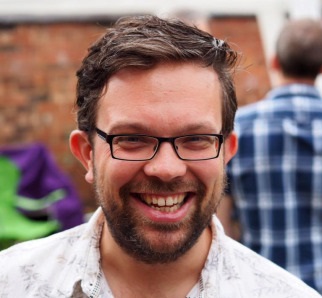 We often hear from students about what impacted and enhanced their individual/collective engagement journeys. What was the first ‘hook’ that started them on the road to (hopefully?) being ‘super engaged’, but what about us, the practitioners, the researchers, the enablers; why do we do it?  In this keynote, I will share some unheard engagement journeys and ask if some of our community’s models (those intended for students) can be applied to those of us working in Student Engagement.William Carey recently took a leap into the (almost) unknown - and is now the Head of Education and Advocacy at University of Manchester Students’ Union, after working in student engagement roles at The University of Manchester. His work passions and energy comes from peer learning, first year experience and enabling student/staff partnerships for institutional change - particularly when reaching beyond Manchester/UK and into Europe to support colleagues to effect change in their institution.15:00 – 15:30 Conclusion G2915:30 CloseEmily Kirk
BA Combined HonoursEmail: e.kirk@ncl.ac.ukProfessor Colin BrysonChair of RAISEEmail: colin.bryson@ncl.ac.ukTelephone: 01912086389